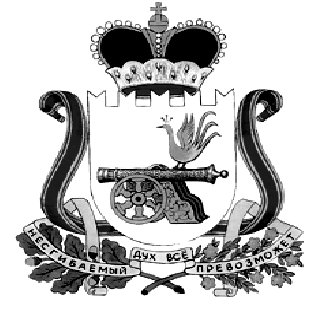 ОТДЕЛ ОБРАЗОВАНИЯАДМИНИСТРАЦИИ МУНИЦИПАЛЬНОГО ОБРАЗОВАНИЯ
«КАРДЫМОВСКИЙ РАЙОН» СМОЛЕНСКОЙ ОБЛАСТИ                                                   П Р И К А З                      19 .10. 2015                                                      № 165О проведении муниципального конкурса              методических разработок        педагогических работников,         реализующих ФГОС       В целях повышения профессиональной компетентности педагогов в условиях перехода к реализации ФГОС, обмена опытом реализации  ФГОС педагогическими работниками образовательных учреждений муниципального образования «Кардымовский район» Смоленской области, формирования открытого банка методических разработок, материалов, обеспечивающих достижение нового образовательного результатап р и к а з ы в а ю:1. Организовать проведение муниципального конкурса методических разработок педагогических работников муниципальных образовательных учреждений, реализующих ФГОС (далее – Конкурс).        2. Утвердить:       2.1. Положение о проведении Конкурса (приложение 1);       2.2. Состав организационного комитета по подготовке и проведению Конкурса (приложение 2);       2.3.Состав экспертного совета для оценки работ и подведению итогов  Конкурса (приложение 3).       3. Ведущему специалисту Отдела образования Е.Г. Киселевой обеспечить организацию и методическое сопровождение Конкурса методических разработок педагогических работников,  реализующих ФГОС.      4. Контроль исполнения настоящего приказа возложить на главного специалиста Отдела образования В.М. Горбачеву.Начальник Отдела  образования                                                В.В. Азаренкова         Приложение 1к приказу Отдела образования  от 19.10.2015   № 165ПОЛОЖЕНИЕо муниципальном конкурсе методических  разработок педагогических работников,  реализующих ФГОС 1. Муниципальный конкурс методических разработок по реализации Федерального государственного образовательного стандарта (далее -  Конкурс) проводится в целях повышения профессиональной компетентности педагогов в условиях перехода к реализации ФГОС, обмена опытом реализации  ФГОС педагогическими работниками образовательных учреждений, формирования открытого банка методических разработок, материалов, обеспечивающих достижение нового образовательного результата.	2. К участию в  Конкурсе приглашаются работники образовательных учреждений муниципального образования «Кардымовский район» Смоленской области, реализующих ФГОС, а именно: руководители образовательных учреждений, учителя начальной и основной школы, педагоги-психологи, логопеды, социальные педагоги, воспитатели и музыкальные работники дошкольных образовательных учреждений.	3. Конкурс проводит Отдел образования Администрации муниципального образования «Кардымовский район» Смоленской области.	4. Участники Конкурса представляют индивидуальную авторскую методическую разработку (сценарий урока или учебного занятия, видеозапись урока и др., в зависимости от номинации), нацеленную на реализацию ФГОС в образовательной практике. 	5. Конкурс проводится по следующим номинациям:видеоурок, или видеозанятие;сценарий учебного занятия, совместной образовательной деятельности взрослых и детей школьного возраста, содержащего учебную ситуацию, для ДОО – образовательную ситуацию;сценарий методического мероприятия (семинара, мастер-класса, деловой игры и пр.), направленного на освоение основных направлений реализации ФГОС;рабочая программа педагога ДОО с учетом ФГОС дошкольного образования;рабочая программа учителя-предметника с учетом ФГОС;программа развития универсальных учебных действий, включающая формирование компетенций обучающихся в области использования информационно-коммуникационных технологий, учебно-исследовательской и проектной деятельности;в рамках реализации концепции развития математического образования объявляется дополнительная номинация:-  для учителей начальных классов и учителей математики основной школы «Методическая разработка ученического проекта (исследования) на уроках математики и во внеурочной деятельности»;- для воспитателей ДОУ «Сценарий развивающей совместной образовательной деятельности взрослых и детей по формированию  начальных математических  представлений детей дошкольного возраста».         6. Для подготовки и проведения Конкурса создается организационный комитет (далее – оргкомитет). Оргкомитет Конкурса (приложение 2):- осуществляет приём и регистрацию конкурсных документов;- обеспечивает разработку критериев оценки конкурсных материалов;- организует процедуру подведения итогов Конкурса;- организует награждение победителей и призеров  Конкурса.      7. Экспертизу работ участников Конкурса проводит экспертный совет, в  состав которого включаются специалисты Отдела образования, педагогические работники образовательных учреждений муниципального образования «Кардымовский район» Смоленской области. Состав экспертного совета (приложение 3) утверждается приказом Отдела образования.8. Конкурс проводится с 19.10.2015 г. по 11.12.2015 г. 9. Для участия в Конкурсе необходимо предоставить заявку в Отдел образования до 16.11.2015 года включительно по форме:10. Конкурсные работы должны быть представлены на электронных или бумажных носителях (на листах формата А4). Требования к материалам:Видеоматериалы уроков (занятий) должны быть представлены в электронном виде  длительностью не более 45 минут.       Требования к печатным материалам:- объём не более 10 страниц машинописного текста, выполненного с соблюдением следующих параметров:- шрифт - Times New Roman;- размер шрифта - 14;- междустрочный интервал - полуторный.      Допускается отправка материалов на электронный адрес Отдела образования. В строке тема указать Конкурс ФГОС.       Работы не рецензируются и не возвращаются. Работы остаются в распоряжении организаторов Конкурса. Авторство работ сохраняется за исполнителем.        Работы участников Конкурса принимаются до 01.12.2015  включительно. С 02.12.2015 г. по 10.12.2015 г. экспертный совет проводит оценивание представленных конкурсных работ. Награждение победителей и призеров конкурса состоится 11.12.2015 года. 11. По итогам Конкурса экспертный совет определяет одного победителя и двух призеров Конкурса в каждой номинации.12. Решение о победителе и призерах Конкурса принимается на заседании экспертного совета Конкурса большинством голосов присутствующих путем открытого голосования. В случае равенства количества баллов количество участников, удостоенных звания победителя или призера в каждой номинации, может быть расширено. 13. Победителю Конкурса присваивается звание «Победитель муниципального конкурса методических  разработок педагогических работников, реализующих ФГОС», вручается диплом победителя  и памятный подарок.14. Призерам Конкурса присваивается звание «Призер муниципального конкурса методических  разработок педагогических работников, реализующих ФГОС», вручаются диплом призера  и памятный подарок.15. Остальным участникам Конкурса вручаются именные  сертификаты.          16.  Критерии оценивания конкурсных работ по номинациям № 1, 2, 3, 7Примечание: 1балл – низкий уровень; 2балла – средний уровень; 3 балла – высокий уровень17.  Критерии оценивания конкурсных работ по номинациям № 4, 519. Критерии оценивания конкурсных работ по номинациям № 6Приложение 2к приказу Отдела образования  от .10.2015   № ____СОСТАВорганизационного комитета по подготовке и проведениюмуниципального конкурса методических разработок педагогических работников, реализующих ФГОС  Приложение 3к приказу Отдела образования             от  .10.2015   № _____Состав экспертного совета для подведения итогов муниципального конкурса методических разработок педагогических работников, реализующих ФГОСФИОНаименование ОУДолжностьНоминацияТема разработкиКонтактный телефонЕ-mailКритерии оценкиКол-во баллов1Актуальность 1 - 33Соответствие требованиям ФГОС нового поколения1 - 34Глубина раскрытия темы, эффективность и оригинальность методических приемов1 - 35Умение организовать взаимодействие участников занятия между собой1 - 36Умение создать и поддержать высокий уровень мотивации и высокую интенсивность деятельности участников занятия1 - 37Использование интерактивных методов обучения1 - 38Творческое наполнение, авторские находки1 - 39Перспективность применения предложенных форм и методов организации образовательной  деятельности1 - 3Максимальное количество баллов27Критерии оценкиКол-во баллов1Соответствие требованиям ФГОС нового поколения1 - 32Эффективность представленной программы1 - 33Конкретизация общих целей дошкольного, начального, основного общего образования с учетом специфики образовательной области, учебного предмета 1 - 34Описание ведущей содержательной линии данного года обучения (развития)1 - 36Специфика детского коллектива (класса, группы). Краткая психолого-педагогическая характеристика класса (группы)1 – 37Описание используемых педагогических технологий1 – 38Описание форм организации учебного процесса, образовательной деятельности1 – 39Краткая характеристика УМК, по которому организуется обучение1 – 310Система оценивания для дошкольного, начального и основного общего образования1 – 311Система контроля (представлены контролирующие, диагностические материалы)1 – 312Комплексный подход к оценке образовательных результатов: оценка предметных, метапредметных и личностных результатов (кроме ДОО)1 - 313Творческое наполнение, авторские находки1 - 314Перспективность применения предложенных форм и методов организации учебной, образовательной  деятельности1 - 3Максимальное количество баллов39, 36 для ДООКритерии оценкиКол-во баллов1Соответствие требованиям ФГОС нового поколения1 - 32Эффективность представленной программы1 - 33Формы взаимодействия участников образовательного процесса при создании и реализации программы (рекомендации по организации работы над созданием и реализацией программы) 1 - 34Цели и задачи программы, описание ее места и роли в реализации требований ФГОС1 - 35Понятия, функции, состав и характеристика универсальных учебных действий и их связи с содержанием отдельных учебных предметов, внеурочной и внешкольной деятельностью1 – 36Планируемые результаты развития компетентности обучающихся1 – 3 7Типовые задачи применения универсальных учебных действий1 – 38Особенности реализации направления учебно-исследовательской и проектной деятельности1 – 39Содержание и формы организации учебной деятельности по развитию ИКТ-компетентности обучающихся1 – 310Виды взаимодействия с учебными, научными и социальными организациями, формы привлечения консультантов, экспертов и научных руководителей1 – 311Условия, обеспечивающие развитие универсальных учебных действий у обучающихся1 – 312Методика и инструментарий мониторинга успешности освоения и применения обучающимися универсальных учебных действий1 – 313Преемственность программы развития УУД при переходе от начального к основному общему образованию 1 - 314Учет специфики образовательной организации1 - 3Максимальное количество баллов421.Азаренкова Валентина Владимировна-начальник Отдела образования, председатель организационного комитета2.Горбачева Валентина Михайловна-главный специалист Отдела образования3.Киселева Елена Геннадьевна-ведущий специалист Отдела образования4.Алыканова Алина Сергеевна-старший менеджер  Отдела образования1.1.Азаренкова Валентина ВладимировнаАзаренкова Валентина Владимировна-начальник Отдела образования, председатель экспертного совета2.2.Горбачева Валентина МихайловнаГорбачева Валентина Михайловна-главный специалист Отдела образования3.3.Киселева Елена ГеннадьевнаКиселева Елена Геннадьевна-ведущий специалист Отдела образования4.4.Семенова Наталья АлександровнаСеменова Наталья Александровна-директор МБОУ « Рыжковская СОШ»5.5.Василенко Елена АнатольевнаВасиленко Елена Анатольевна-директор МБОУ «Соловьевская ООШ»6.6.Силина Нина ВладимировнаСилина Нина Владимировна-зам. директора по УВР МБОУ «Шокинская ОШ»7.Нестерова Екатерина Федоровна Нестерова Екатерина Федоровна --зам. директора по ВР МБОУ «Кардымовская СШ»